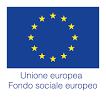 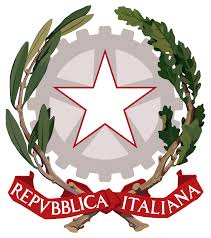 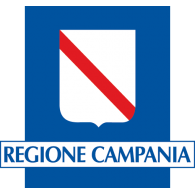 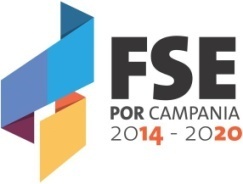                                                                                                                                                                   All.1Da riportare su carta intestata dell'enteI.T.I.A. Intese Territoriali di Inclusione Attiva( D.D. n. 191 del 22/06/2018 - BURC n. 44 del 25/06/2018)AVVISO PUBBLICO PER MANIFESTAZIONE DI INTERESSE FINALIZZATO ALL’INDIVIDUAZIONE DEL PARTENARIATOAll’Ambito Territoriale N29/Ercolano PEC protocollo.ercolano@legalmail.itMANIFESTAZIONE D’INTERESSE – Domanda di partecipazioneIl/La sottoscritto/a _______________________________________C.F. ____________________________nato/a a _______________________________________________________ il ___/___ /___ residente in_____________________________Via/Piazza ____________________________________________n°__Tel. __________________E-mail:____________________________;nella qualità di□ legale rappresentante□ soggetto munito di delega/potere di rappresentanza (allegare atto di riferimento) del soggetto giuridicoforma giuridica_________________________________________________________________________con sede legale in______________________________________________________________Via/Piazza__________________________________________________________________ n°_____Tel._____________________PEC:_________________________ E-mail:_________________________P.I.______________________________C.F._____________________________________ ;- con espresso riferimento al soggetto giuridico che legalmente rappresenta;- consapevole delle sanzioni penali nel caso di dichiarazioni non veritiere, di formazione o uso di atti falsi, richiamate dall’art. 76 del DPR n° 445 del 28 dicembre 2008;- consapevole degli effetti penali per dichiarazioni mendaci, falsità in atti ed uso di atti falsi ai sensi dell’articolo 76 del citato DPR 445/2000;- consapevole che tutte le dichiarazioni rese con la presente istanza sono riferite alla data di presentazione della stessa.Avendo preso visione dell'Avviso pubblico dell’Ambito Territoriale N29/Ercolano per l’individuazione del partenariato per presentazione di proposta progettuale a valere sull'Avviso Pubblico della Regione Campania “I.T.I.A. Intese Territoriali di Inclusione Attiva” (D.D. n. 191 del 22/06/2018 - BURC n. 44 del 25/06/2018);con la presente, sotto la propria responsabilitàMANIFESTAinteresse ad aderire al partenariato - Capofila Ambito Territoriale N3229/Ercolano - per la presentazione di una proposta progettuale da candidare a finanziamento sull'Avviso Pubblico della Regione Campania “I.T.I.A.  Intese Territoriali di Inclusione Attiva” (D.D. n. 191 del 22/06/2018 - BURC n. 44 del 25/06/2018);Allo scopoDICHIARAai sensi degli artt. 46 e segg. del D.P.R. 28 dicembre 2000 n. 445- di aver esaminato attentamente e compiutamente l’avviso pubblico in materia dell’Ambito Territoriale N29/Ercolano e di accettare totalmente e integralmente tutte le condizioni in esso contenute;- che il soggetto giuridico___________________________________________ appartiene a una o più delleseguenti categorie che risultano ammissibili al partenariato come indicato nell'Avviso pubblico regionale:□ soggetto del Terzo settore, come definito ai sensi del D.lgs. 3 luglio 2017, n. 117, “Codice del Terzo Settore”, iscritto ai registri regionali o nazionali in vigore al momento della presentazione della proposta progettuale (indicare il numero/codice di iscrizione al/ai registro/i di riferimento e ogni altro elemento atto a consentire la verifica dell'iscrizione:____________________________________________________________________________________________________________________________________________________________________________ □ soggetto accreditato ai sensi della DGR. n. 242/2013 e ss.mm.ii., in possesso dell'accreditamento per le utenze speciali (indicare ogni elemento atto a consentire la verifica del possesso dell'accreditamento sia generale che con riferimento alle utenze speciali):__________________________________________________________________________________________________________________________________ □ soggetto promotore di tirocini finalizzati all'inclusione sociale, ai sensi della vigente normativa di riferimento - art. 25, Reg. regionale 2 aprile 2010, n 9 e ss.mm.ii. (indicare ogni elemento atto a consentire la verifica del possesso del requisito):_________________________________________________________________________________________________________________________________________________ □ istituto scolastico;□ sindacato dei lavoratori;□ associazione datoriale di categoria;DICHIARAai sensi degli arti. 46 e segg. del D.P.R. 28 dicembre 2000 n. 445,(barrare una delle due opzioni a seconda dei casi)□ di impegnarsi ad aderire esclusivamente al partenariato con l’Ambito N29/Ercolano in caso di valutazione positiva della presente manifestazione;ovvero□ di non essere sottoposto ad obbligo di partecipazione a un solo partenariato per la realizzazione di progetti sull'Avviso Pubblico della Regione Campania “I.T.I.A. Intese Territoriali di Inclusione Attiva" perchè Sindacato dei lavoratori o Associazione datoriale di categoria;DICHIARA(ai sensi e per gli effetti degli articoli 46 e 47 del D.P.R. 445/2000 e con la espressa consapevolezza di quanto prescritto dagli articoli 75 e 76 del medesimo DPR, rispettivamente sulle conseguenze civili e penali a cui può andare incontro in caso di dichiarazioni mendaci)□ che, nei propri confronti, non è stata pronunciata alcuna condanna, con sentenza passata in giudicato, per qualsiasi reato che determina l’incapacità a contrattare con la P.A; □ di non avere procedimenti in corso ai sensi dell’art. 416/bis del Codice penale; □ che non sussistono nei propri confronti cause di divieto, decadenza o sospensione di cui all’art. 67 del D.Lgs. n. 159/2011 e ss.mm.ii.;Luogo e data:_____________________________________, / /_____                                                                                                                                       Firma e timbro_____________________________Si allega:- copia documento di riconoscimento, in corso di validità ai sensi delle vigenti normative, del firmatario.